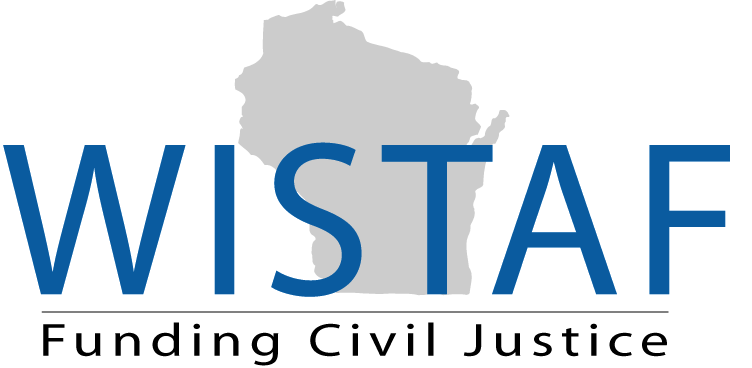 Domestic Violence & Sexual Abuse Civil Legal Services Grant ProgramClient EligibilityClients receiving services under this grant must meet both nonfinancial and financial requirements to be eligible for services. Anyone meeting Wisconsin's W2 nonfinancial and financial eligibility requirements is automatically eligible.Nonfinancial EligibilityClients must:1.	Be TANF-eligible (generally a parent, pregnant woman or caretaker of a relative child) 2.	Be 18 years of age or older.3.	Be a U.S. citizen or qualified non-citizen.  (See below)4.	Be a resident of Wisconsin and unless the applicant is a migrant worker, demonstrate an intent to continue living in the state.5.	Not be a fugitive felon.6.	Not be violating a condition of probation or parole imposed under federal or state law.Qualified Non-CitizensThe following qualified non-citizens may be eligible:1.	An alien lawfully admitted to the United States for permanent residence under the Immigration and Nationality Act;2.	An alien who is granted asylum under section 208 of the Immigration and Nationality Act;3.	A refugee who is admitted to the United States under section 207 of the Immigration and Nationality Act, including Special Visa Immigrants from Iraq and Afghanistan under section 1059 of H.R. 1815;4.	An alien who has been certified as a victim of trafficking;5.	An alien who is paroled into the United States under section 212(d)(5) of the Immigration and Nationality Act for a period of at least one year;6.	An alien whose deportation is being withheld under section 243(h) or 241(b)(3) of the Immigration and Nationality Act;7.	Cuban and Haitian aliens, as defined in section 501(e) of the Refugee Education Assistance Act of 1980;8.	An American Indian born in Canada who is at least 50% American Indian by blood, or an American Indian born outside of the United States who is a member of a federally recognized Indian tribe;9.	An alien who has been battered or whose child has been battered, who is no longer residing in the same household with the batterer, and who meets the requirements of 8 USC 1641(c);10.	An alien who is granted conditional entry pursuant to section 203(a)(7) of the Immigration and Nationality Act as in effect prior to April 1, 1980;11.	Amerasian Immigrants, as defined in section 584 of the Foreign Operations, Export Financing, and Related Programs Appropriations Act of 1988;12. 	An alien who is lawfully residing and is one of the following:a.	An armed forces veteran who received an honorable discharge that was not on account of alienage and who completed either 24 months of continuous active duty or the full period for which the individual was called, unless the individual received a hardship discharge under 10 USC 1173, early discharge under 10 USC 1171, or a discharge due to a disability incurred or aggravated in the line of duty.b.	On active duty in the armed forces of the United States, other than active duty for training.c.	The spouse of an individual described in subdivision a. or b., or the unremarried surviving spouse of an individual described in subdivision a. or b. if the marriage was for one year or more or the individual had a child in common.13.	An alien who is lawfully residing in the United States and authorized to work by USCIS.Financial EligibilityClients must have income at or below 200% of the federal poverty level. 200% Gross Income GuidelinesThe U.S. Department of Health and Human Services (HHS) issues the federal poverty level in February each year. These figures were effective February 1, 2017.All earned and unearned income of the client must be considered under Wisconsin Statute s.49.145(3). Clients meeting requirements for the following are considered to be automatically income eligible:Wisconsin Works (W2)Transform Milwaukee/Transitional JobsReceive Wisconsin Shares child care assistanceReceive the Wisconsin Caretaker SupplementParticipate in the Women, Infants and Children (WIC) program